Measuring Length with Standard-Sized Objects Behaviours/StrategiesMeasuring Length with Standard-Sized Objects Behaviours/StrategiesMeasuring Length with Standard-Sized Objects Behaviours/StrategiesStudent records object, but struggles toestimate its length with standard-sized objects.“About 100 cubes!”Student uses standard-sized objects tomeasure, but does not join cubes and leavesgaps or overlaps.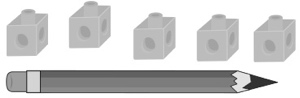 Student uses standard-sized objects to measure (e.g., 10-centicube rod), but does not line up the base of the first cube with the end of the object being measured.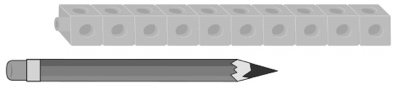 Observations/DocumentationObservations/DocumentationObservations/DocumentationStudent uses standard-sized objects to measure (e.g., 10-centicube rod), but ignores the leftover amount.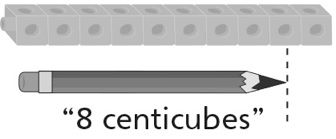 Student uses standard-sized objects to measure (e.g., 10-centicube rod), but forgets to include the unit when stating the measure.“It is 8 long.”Student successfully uses standard-sized objects to measure (e.g., 10-centicube rod), and includes the unit with the measure.“It is a little more than 8 centicubes long.”Observations/DocumentationObservations/DocumentationObservations/Documentation